The Catholic Women’s League of Canada 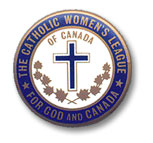 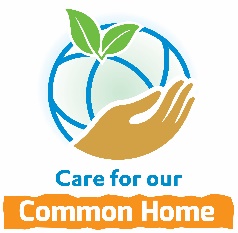 Edmonton Diocesan CouncilEducation and Health Report – Oral Report Convention April 27, 2019Madam President,Education As members of our CWL Edmonton Diocese Council, kindly continue your CWL support to the Catholic schools in your Council area. To be sure, our Catholic schools are a blessing, a blessing for the families and children who are there, but also a blessing for the entire Church community that benefits and will benefit from the lives of those children.  Lastly, our Catholic schools are a reminder that catholic education can and does work by helping our students bring out the very best that they can offer.Honouring Catholic EducationFor many years Edmonton Catholic Schools have demonstrated support and goodwill towards the CWL by providing us with some form of gift at our Convention.  One year it was the blue bags, another year key chains, etc. This year, Edmonton Catholic Schools have provided us with beautiful postcards and introducing the “blue” ribbon campaign in support of publicly funded Catholic Education.  Please promote the campaign by providing and wearing the “blue” ribbons. Interest in the campaign has been shown by other school districts.Support Bill C-418 - Coalition for HealthCARE and ConsciencePerforming or referring for assisted suicide and euthanasia involve killing a patient. This is directly opposed to the teachings of many faiths and the traditional Hippocratic oath. Most healthcare professionals embarked on their careers to heal people, not kill them.No Canadian should be required to be involved against their will.There is a currently a bill which has been introduced in parliament which will protect the conscience rights of all Canadian healthcare professionals.We need to let our federal politicians know that we support conscience rights for all Canadian healthcare professionals. Please write your MP today and ask them to support Bill C-418. Thank you for your ongoing support!http://www.canadiansforconscience.ca/Poster ContestThe 24th Annual CWL Edmonton Diocese poster contest was concluded on March 15th, 2019 with 576 posters received.  A most sincere thank you is extended to the students and their teachers who participated in this year’s 24th Annual contest.As well, a special thanks to the 14 volunteers from CWL Holy Family who enthusiastically assisted in the selection of the winners on April 5th, 2019.HealthOn March 3, 2019 attended the Public presentation and seminar presented by Covenant Health on Advance Care Planning and Goals of Care Designation at Canterbury Court; and, then on March 27th their presentation held at Good Shepherd Parish.This concludes my report.Madame president, there is one resolution under this Standing CommitteeMary Pat O’Neill,Education and Health Chair, CWL Edmonton Diocese